会場アクセス岩洞湖レストハウス岩手県盛岡市薮川字外山24-122019年４月２１日（日）13時開始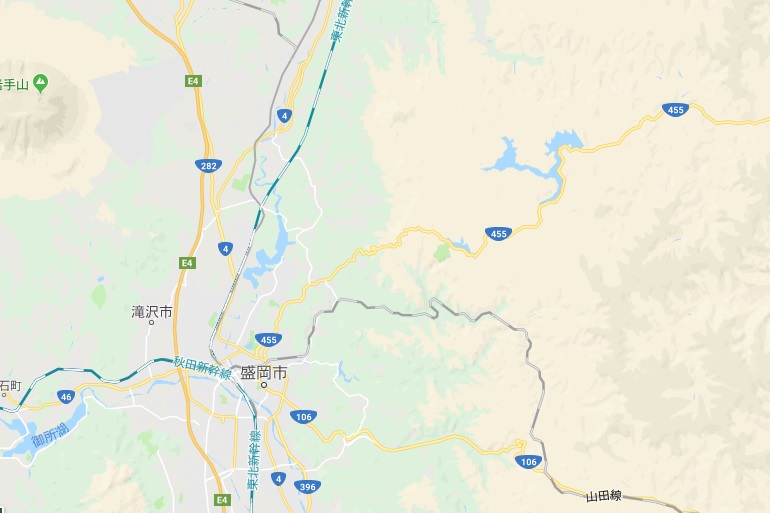 ＜試乗に関するご注意＞・試乗される方は試乗誓約書に記入いただきます・試乗される方は該当車種の運転免許証が必要です・試乗される方はヘルメット、靴など二輪車の運転に適した服装を各自ご用意ください・荒天の際は中止する場合があります＜主催ならびに連絡先＞ＡＪＰ東北山形県山形市あかねケ丘3-7-26笹原090-8614-9295